               	                                         KRAJSKÝ KUŽELKÁŘSKÝ SVAZ ZLÍN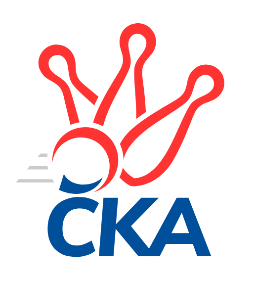 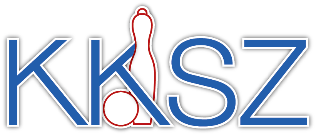                                                                                                Zlín   7.3.2020ZPRAVODAJ ZLÍNSKÉ KRAJSKÉ SOUTĚŽE2019-202018. koloTJ Chropyně 	- TJ Spartak Hluk B	5:1	1622:1558	4.0:4.0	6.3.TJ Spartak Hluk A	- TJ Slavia Kroměříž B	4:2	1521:1484	4.0:4.0	7.3.TJ Sokol Machová C	- TJ Bojkovice Krons C	3:3	1618:1620	4.0:4.0	7.3.KK Kroměříž B	- SC Bylnice  B	4:2	1481:1369	4.0:4.0	7.3.VKK Vsetín D	- KC Zlín D		dohrávka		17.3.Tabulka družstev:	1.	TJ Chropyně	17	15	1	1	81.5 : 20.5 	98.0 : 38.0 	 1610	31	2.	TJ Slavia Kroměříž B	17	11	0	6	57.5 : 44.5 	67.5 : 68.5 	 1581	22	3.	TJ Spartak Hluk B	16	8	2	6	59.0 : 37.0 	80.0 : 48.0 	 1576	18	4.	SC Bylnice  B	17	9	0	8	50.0 : 52.0 	63.5 : 72.5 	 1495	18	5.	VKK Vsetín D	15	8	1	6	50.0 : 40.0 	72.0 : 48.0 	 1607	17	6.	TJ Bojkovice Krons C	16	8	1	7	57.5 : 38.5 	71.0 : 57.0 	 1582	17	7.	TJ Sokol Machová C	17	6	3	8	47.0 : 55.0 	63.5 : 72.5 	 1554	15	8.	KK Kroměříž B	16	7	0	9	43.0 : 53.0 	58.0 : 70.0 	 1530	14	9.	KC Zlín D	15	5	1	9	37.5 : 52.5 	45.5 : 74.5 	 1510	11	10.	TJ Spartak Hluk A	16	4	1	11	30.0 : 66.0 	51.0 : 77.0 	 1539	9	11.	KK Kroměříž C	16	2	2	12	21.0 : 75.0 	42.0 : 86.0 	 1508	6Program dalšího kola:19. kolo13.3.2020	pá	16:30	TJ Slavia Kroměříž B - KK Kroměříž B	14.3.2020	so	9:00	TJ Spartak Hluk B - VKK Vsetín D	14.3.2020	so	9:00	KC Zlín D - TJ Spartak Hluk A				TJ Sokol Machová C - -- volný los --	14.3.2020	so	16:00	TJ Bojkovice Krons C - TJ Chropyně 	14.3.2020	so	17:30	SC Bylnice  B - KK Kroměříž C		 TJ Chropyně 	1622	5:1	1558	TJ Spartak Hluk B	Lenka Krejčířová	 	 221 	 186 		407 	 1:1 	 380 	 	185 	 195		Lenka Farkašovská	Milan Podaný	 	 218 	 202 		420 	 1:1 	 385 	 	181 	 204		Jiří Pospíšil	Jaroslav Krejčíř	 	 191 	 182 		373 	 0:2 	 407 	 	215 	 192		Ludvík Jurásek	Richard Mikeš	 	 211 	 211 		422 	 2:0 	 386 	 	193 	 193		Eva Kyselákovározhodčí:  Vedoucí družstev	 TJ Spartak Hluk A	1521	4:2	1484	TJ Slavia Kroměříž B	Tomáš Indra	 	 197 	 161 		358 	 1:1 	 363 	 	173 	 190		Pavel Polišenský	Roman Prachař *1	 	 155 	 177 		332 	 0:2 	 379 	 	192 	 187		Miroslav Macega	Miroslav Janků	 	 199 	 201 		400 	 1:1 	 387 	 	183 	 204		Michal Růžička	Ondřej Kelíšek	 	 210 	 221 		431 	 2:0 	 355 	 	172 	 183		Petr Buksarozhodčí: Ondřej Kelíšekstřídání: *1 od 26. hodu Miroslav Nožička	 TJ Sokol Machová C	1618	3:3	1620	TJ Bojkovice Krons C	Josef Benek	 	 198 	 214 		412 	 2:0 	 382 	 	189 	 193		Miroslav Šopík	Roman Škrabal	 	 178 	 199 		377 	 1:1 	 375 	 	187 	 188		Zdeněk Rybnikář	Miroslav Ševeček	 	 194 	 207 		401 	 0:2 	 438 	 	214 	 224		David Hanke	Adam Grebeníček	 	 225 	 203 		428 	 1:1 	 425 	 	212 	 213		Dominik Slavíčekrozhodčí: 	 KK Kroměříž B	1481	4:2	1369	SC Bylnice  B	Josef Vaculík	 	 178 	 198 		376 	 2:0 	 225 	 	75 	 150		Antonín Strnad	Stanislav Poledňák	 	 219 	 174 		393 	 2:0 	 344 	 	175 	 169		Michal Pecl	František Nedopil	 	 173 	 183 		356 	 0:2 	 391 	 	193 	 198		Ladislav Strnad	Martin Novotný	 	 187 	 169 		356 	 0:2 	 409 	 	208 	 201		Ondřej Novákrozhodčí: Pavel VyskočilPořadí jednotlivců:	jméno hráče	družstvo	celkem	plné	dorážka	chyby	poměr kuž.	Maximum	1.	Milan Skopal 	TJ Slavia Kroměříž B	424.53	293.6	130.9	5.6	7/8	(472)	2.	Eva Hajdová 	VKK Vsetín D	421.35	291.8	129.5	6.8	6/7	(455)	3.	Dita Stratilová 	VKK Vsetín D	420.93	288.8	132.1	6.0	7/7	(471)	4.	Adam Grebeníček 	TJ Sokol Machová C	420.88	293.6	127.3	8.2	5/7	(508)	5.	David Hanke 	TJ Bojkovice Krons C	420.56	295.3	125.2	7.3	7/8	(488)	6.	Ondřej Kelíšek 	TJ Spartak Hluk A	418.40	288.8	129.6	4.7	6/6	(458)	7.	Ladislav Strnad 	SC Bylnice  B	412.60	292.2	120.4	8.1	7/7	(451)	8.	Lenka Krejčířová 	TJ Chropyně 	412.13	287.4	124.7	9.1	6/7	(442)	9.	Richard Mikeš 	TJ Chropyně 	411.17	282.4	128.8	7.4	6/7	(442)	10.	Milan Podaný 	TJ Chropyně 	409.92	279.6	130.3	5.7	7/7	(449)	11.	Ludvík Jurásek 	TJ Spartak Hluk B	409.89	284.6	125.3	6.3	8/8	(455)	12.	Zdeněk Kočíř 	TJ Spartak Hluk B	404.89	278.5	126.4	7.2	7/8	(432)	13.	Josef Benek 	TJ Sokol Machová C	404.04	284.8	119.2	10.5	7/7	(469)	14.	Dominik Slavíček 	TJ Bojkovice Krons C	403.92	286.2	117.7	10.3	6/8	(431)	15.	Jiří Pospíšil 	TJ Spartak Hluk B	402.48	288.8	113.7	9.7	7/8	(484)	16.	Miroslav Macega 	TJ Slavia Kroměříž B	401.98	284.5	117.5	7.9	8/8	(459)	17.	Josef Vaculík 	KK Kroměříž B	400.20	275.2	125.0	10.5	5/7	(423)	18.	Oldřich Křen 	KK Kroměříž C	399.40	280.7	118.7	10.0	7/7	(429)	19.	Miroslav Ševeček 	TJ Sokol Machová C	396.94	279.7	117.2	9.2	5/7	(442)	20.	Petr Foltýn 	VKK Vsetín D	394.76	285.1	109.7	9.8	7/7	(449)	21.	Michal Kuchařík 	TJ Chropyně 	394.67	274.9	119.8	8.8	5/7	(416)	22.	Ondřej Novák 	SC Bylnice  B	393.76	274.9	118.8	9.8	6/7	(432)	23.	Eva Kyseláková 	TJ Spartak Hluk B	393.42	275.8	117.7	9.9	6/8	(439)	24.	Miroslav Nožička 	TJ Spartak Hluk A	393.02	277.8	115.2	10.1	6/6	(430)	25.	Věra Skoumalová 	KC Zlín D	388.30	268.8	119.5	8.2	5/7	(427)	26.	Stanislav Poledňák 	KK Kroměříž B	388.13	280.6	107.5	9.7	6/7	(430)	27.	Jaroslav Krejčíř 	TJ Chropyně 	384.35	270.6	113.8	11.3	6/7	(420)	28.	Pavel Polišenský 	TJ Slavia Kroměříž B	383.14	270.1	113.1	10.4	7/8	(437)	29.	Jan Bambuch 	KK Kroměříž C	381.86	271.1	110.7	11.0	7/7	(407)	30.	Martin Novotný 	KK Kroměříž B	379.98	282.3	97.6	13.0	7/7	(408)	31.	Tomáš Indra 	TJ Spartak Hluk A	378.48	267.9	110.6	10.8	6/6	(407)	32.	Pavel Vyskočil 	KK Kroměříž B	378.43	272.3	106.1	11.3	7/7	(417)	33.	Vladimír Čech 	KC Zlín D	378.14	271.1	107.0	9.1	5/7	(429)	34.	Zdeněk Rybnikář 	TJ Bojkovice Krons C	377.83	271.3	106.5	11.8	6/8	(401)	35.	Radmila Spurná 	KK Kroměříž C	374.19	270.8	103.4	15.4	7/7	(400)	36.	Michal Pecl 	SC Bylnice  B	370.66	266.9	103.7	12.9	7/7	(421)	37.	Miroslav Šopík 	TJ Bojkovice Krons C	370.58	270.2	100.4	13.3	6/8	(406)	38.	Karel Skoumal 	KC Zlín D	369.53	267.1	102.4	10.6	5/7	(407)	39.	František Nedopil 	KK Kroměříž B	366.66	259.0	107.6	13.9	5/7	(404)	40.	Karel Večeřa 	KC Zlín D	357.60	258.7	98.9	14.5	5/7	(406)	41.	Roman Škrabal 	TJ Sokol Machová C	352.93	257.9	95.1	12.3	5/7	(377)	42.	Kateřina Spurná 	KK Kroměříž C	352.10	266.6	85.5	15.0	7/7	(401)	43.	Roman Prachař 	TJ Spartak Hluk A	348.27	255.1	93.1	14.7	5/6	(400)	44.	Jiří Hanák 	TJ Sokol Machová C	328.50	241.2	87.3	19.0	6/7	(386)	45.	Vladimíra Strnková 	SC Bylnice  B	328.33	238.8	89.6	13.7	6/7	(375)	46.	Antonín Strnad 	SC Bylnice  B	320.32	241.2	79.1	20.6	5/7	(388)		Petra Gottwaldová 	VKK Vsetín D	449.00	295.5	153.5	4.5	2/7	(487)		Jan Lahuta 	TJ Bojkovice Krons C	432.08	289.6	142.5	5.8	2/8	(465)		Jakub Lahuta 	TJ Bojkovice Krons C	424.33	287.3	137.0	6.1	4/8	(475)		Petr Dlouhý 	TJ Slavia Kroměříž B	411.17	289.5	121.7	8.0	1/8	(441)		Margita Fryštacká 	TJ Sokol Machová C	408.13	280.6	127.5	7.4	3/7	(419)		Roman Machálek 	TJ Slavia Kroměříž B	400.70	281.7	119.0	8.8	5/8	(431)		Luděk Novák 	SC Bylnice  B	399.50	279.3	120.3	8.5	1/7	(422)		Lucie Hanzelová 	VKK Vsetín D	396.15	285.6	110.6	9.6	4/7	(447)		Lenka Farkašovská 	TJ Spartak Hluk B	392.25	277.7	114.6	10.1	3/8	(411)		Miroslav Janků 	TJ Spartak Hluk A	390.50	274.2	116.3	10.3	3/6	(401)		Marie Hnilicová 	KC Zlín D	388.00	274.5	113.5	11.5	2/7	(410)		Michal Růžička 	TJ Slavia Kroměříž B	386.42	269.1	117.3	8.1	3/8	(427)		Jan Lahuta 	TJ Bojkovice Krons C	383.00	266.7	116.3	10.3	3/8	(480)		Hana Polišenská 	KC Zlín D	379.31	262.2	117.1	9.2	4/7	(399)		Evžen Štětkař 	KC Zlín D	378.00	268.5	109.5	14.3	2/7	(391)		Jan Hastík 	TJ Sokol Machová C	377.00	282.0	95.0	16.0	1/7	(377)		Matěj Čunek 	KC Zlín D	372.50	267.5	105.0	11.5	2/7	(387)		Petr Buksa 	TJ Slavia Kroměříž B	371.50	274.9	96.6	11.5	4/8	(434)		Jan Křižka 	TJ Bojkovice Krons C	365.11	264.0	101.1	13.7	3/8	(412)		Jan Trlica 	TJ Slavia Kroměříž B	364.65	260.0	104.7	12.2	4/8	(406)		Radek Hajda 	VKK Vsetín D	360.38	252.1	108.3	11.6	4/7	(419)		Oldřich Žák 	TJ Sokol Machová C	357.50	265.5	92.0	19.0	2/7	(393)		Kateřina Ondrouchová 	TJ Slavia Kroměříž B	356.00	258.0	98.0	13.0	1/8	(356)		Adéla Foltýnová 	VKK Vsetín D	355.00	257.3	97.8	15.0	2/7	(381)		Anna Nožičková 	TJ Spartak Hluk A	348.00	258.5	89.5	15.0	1/6	(358)		Viktor Vaculík 	KK Kroměříž B	342.00	245.0	97.0	11.0	1/7	(342)		Rudolf Kadlečík 	KC Zlín D	338.00	246.0	92.0	18.0	1/7	(338)		Tomáš Galuška 	TJ Spartak Hluk A	335.20	253.1	82.1	17.9	3/6	(368)		Věra Čechová 	TJ Spartak Hluk B	329.00	250.7	78.3	17.7	3/8	(356)		Tereza Hanáčková 	KC Zlín D	299.00	229.0	70.0	21.0	1/7	(299)		Romana Kočířová 	TJ Spartak Hluk B	231.00	189.0	42.0	36.0	1/8	(231)Sportovně technické informace:Starty náhradníků:registrační číslo	jméno a příjmení 	datum startu 	družstvo	číslo startu
Hráči dopsaní na soupisku:registrační číslo	jméno a příjmení 	datum startu 	družstvo	Zpracoval: Radim Abrahám      e-mail: stk.kks-zlin@seznam.cz    mobil: 725 505 640        http://www.kksz-kuzelky.czAktuální výsledky najdete na webových stránkách: http://www.kuzelky.com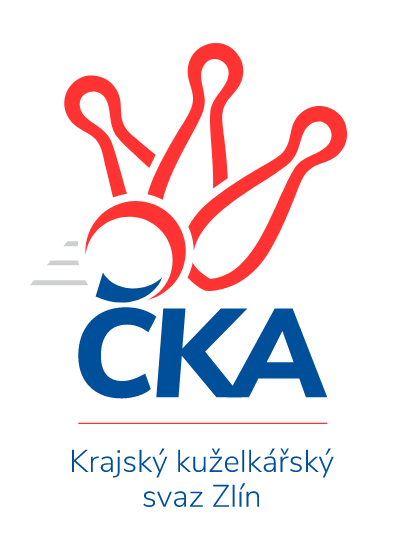 Nejlepší šestka kola - absolutněNejlepší šestka kola - absolutněNejlepší šestka kola - absolutněNejlepší šestka kola - absolutněNejlepší šestka kola - dle průměru kuželenNejlepší šestka kola - dle průměru kuželenNejlepší šestka kola - dle průměru kuželenNejlepší šestka kola - dle průměru kuželenNejlepší šestka kola - dle průměru kuželenPočetJménoNázev týmuVýkonPočetJménoNázev týmuPrůměr (%)Výkon6xDavid HankeBojkovice C43810xOndřej KelíšekHluk A114.114316xOndřej KelíšekHluk A4311xOndřej NovákBylnice B110.924093xAdam GrebeníčekMachová C4285xDavid HankeBojkovice C108.194383xDominik SlavíčekBojkovice C4255xRichard MikešChropyně 106.894223xRichard MikešChropyně 4223xStanislav PoledňákKroměříž B106.583935xMilan PodanýChropyně 4205xMilan PodanýChropyně 106.38420